Maple Cinnamon Almond and Seed ButterRecipe by Stanford Health Improvement Program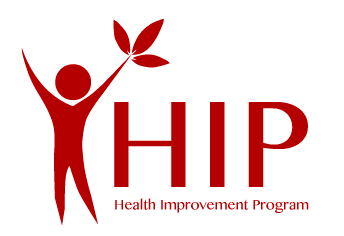 IngredientsDirections